EK-3 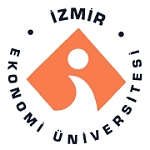 İZMİR EKONOMİ ÜNİVERSİTESİ                    STAJYER DEĞERLENDİRME FORMU (Staj yapılacak kurum tarafından staj sonrasında doldurulacaktır.)İZMİR UNIVERSITY OF ECONOMICS           INTERN EVALUATION FORM(This will be filled in before the internship by the institution in which the internship will be performed.)I-ÖĞRENCİ BİLGİLERİ  /  STUDENT INFORMATIONI-ÖĞRENCİ BİLGİLERİ  /  STUDENT INFORMATIONAdı /Name : Soyadı / Surname:Öğrenci No / Student ID No.                       Öğrenci No / Student ID No.                       Fakülte / Faculty:Bölüm / Department:Yazışma Adresi / Contact Address:Yazışma Adresi / Contact Address:Staj Süresi / Duration of InternshipStaj Süresi / Duration of InternshipStaj Türü (imalat, hizmet, ofis, inşaat, atölye, şantiye vb.) / Type of the Internship (production, service, office, construction, workshop, construction site, etc.)Staj Türü (imalat, hizmet, ofis, inşaat, atölye, şantiye vb.) / Type of the Internship (production, service, office, construction, workshop, construction site, etc.)Tel : (Ev / Home)                                          GSM :                                                 e-mail :Tel : (Ev / Home)                                          GSM :                                                 e-mail :II-STAJ YAPILAN KURUMUN/ THE INSTITUTION’SAdı / Name:Adresi / Address:Tel/Phone:                                                            Fax :                                                      E-mail :Yetkili Staj Sorumlusunun Adı / Name of the Staff Responsible for Internship:İnsan Kaynakları Müdürü’nün Adı/ Name of Human Resources Manager:Staj Başlama Tarihi/ Beginning Date:Staj Bitiş Tarihi/ Completion Date:III-DEĞERLENDİRME/EVALUATIONIII-DEĞERLENDİRME/EVALUATIONIII-DEĞERLENDİRME/EVALUATIONIII-DEĞERLENDİRME/EVALUATIONIII-DEĞERLENDİRME/EVALUATIONIII-DEĞERLENDİRME/EVALUATIONA-Kişisel Değerlendirme/ Personal EvaluationA-Kişisel Değerlendirme/ Personal EvaluationA-Kişisel Değerlendirme/ Personal EvaluationA-Kişisel Değerlendirme/ Personal EvaluationA-Kişisel Değerlendirme/ Personal EvaluationA-Kişisel Değerlendirme/ Personal EvaluationİyiYeterliZayıfGözlenmediGoodSatisfactoryPoorNot observedKendine güvenSelf confidenceİnisiyatifInitiativeİşine gösterdiği özenInterest, work attitude Üstü ile iletişimiCommunication with superiorsİşe devamda titizliğiAttendance at work Sorumluluk almaTaking responsibilityGörevini yerine getirmeFulfilling the dutiesÇalışma hızı ve zamanını değerlendirme  Work efficiency and time managementUygun malzeme kullanma becerisiAppropriate material usage skillsBilgiyi uygulamaya dökme becerisi Practice and knowledge combination skillİşi algılama ve öneri getirebilme Perception of work and ability to suggestStajın ilk gününden son gününe kadar gösterdiği profesyonel gelişim Professional development displayed from the first day to the last day of the internshipTakım çalışmasına ve iş bölümüne yatkınlıkInclined to team work and division of laborGenel DeğerlendirmeOverall EvaluationB-Stajyerin, staj süresince toplam staj süresinin %10’undan fazla devamsızlığı var mıdır? /Has there been absence of the intern more than 10% of the internship period? B-Stajyerin, staj süresince toplam staj süresinin %10’undan fazla devamsızlığı var mıdır? /Has there been absence of the intern more than 10% of the internship period? B-Stajyerin, staj süresince toplam staj süresinin %10’undan fazla devamsızlığı var mıdır? /Has there been absence of the intern more than 10% of the internship period? B-Stajyerin, staj süresince toplam staj süresinin %10’undan fazla devamsızlığı var mıdır? /Has there been absence of the intern more than 10% of the internship period? B-Stajyerin, staj süresince toplam staj süresinin %10’undan fazla devamsızlığı var mıdır? /Has there been absence of the intern more than 10% of the internship period? B-Stajyerin, staj süresince toplam staj süresinin %10’undan fazla devamsızlığı var mıdır? /Has there been absence of the intern more than 10% of the internship period? Evet//Yes        ..............(gün-toplam/days-total)      	Hayır/ No      	Evet//Yes        ..............(gün-toplam/days-total)      	Hayır/ No      	Evet//Yes        ..............(gün-toplam/days-total)      	Hayır/ No      	Evet//Yes        ..............(gün-toplam/days-total)      	Hayır/ No      	Evet//Yes        ..............(gün-toplam/days-total)      	Hayır/ No      	Evet//Yes        ..............(gün-toplam/days-total)      	Hayır/ No      	C- Lütfen eleştirilerinizi ve stajyer öğrencinin gelişimi ile ilgili tavsiyelerinizi belirtiniz./Please state your comments and suggestions on the progress of the intern.C- Lütfen eleştirilerinizi ve stajyer öğrencinin gelişimi ile ilgili tavsiyelerinizi belirtiniz./Please state your comments and suggestions on the progress of the intern.C- Lütfen eleştirilerinizi ve stajyer öğrencinin gelişimi ile ilgili tavsiyelerinizi belirtiniz./Please state your comments and suggestions on the progress of the intern.C- Lütfen eleştirilerinizi ve stajyer öğrencinin gelişimi ile ilgili tavsiyelerinizi belirtiniz./Please state your comments and suggestions on the progress of the intern.C- Lütfen eleştirilerinizi ve stajyer öğrencinin gelişimi ile ilgili tavsiyelerinizi belirtiniz./Please state your comments and suggestions on the progress of the intern.C- Lütfen eleştirilerinizi ve stajyer öğrencinin gelişimi ile ilgili tavsiyelerinizi belirtiniz./Please state your comments and suggestions on the progress of the intern.D- Bu stajyeri tekrar çalıştırmayı düşünür müsünüz? (Yanıtınız Hayır ise, lütfen nedenini açıklayınız.) Would you consider employing this intern again? (If your answer is No, please explain.)	D- Bu stajyeri tekrar çalıştırmayı düşünür müsünüz? (Yanıtınız Hayır ise, lütfen nedenini açıklayınız.) Would you consider employing this intern again? (If your answer is No, please explain.)	D- Bu stajyeri tekrar çalıştırmayı düşünür müsünüz? (Yanıtınız Hayır ise, lütfen nedenini açıklayınız.) Would you consider employing this intern again? (If your answer is No, please explain.)	D- Bu stajyeri tekrar çalıştırmayı düşünür müsünüz? (Yanıtınız Hayır ise, lütfen nedenini açıklayınız.) Would you consider employing this intern again? (If your answer is No, please explain.)	D- Bu stajyeri tekrar çalıştırmayı düşünür müsünüz? (Yanıtınız Hayır ise, lütfen nedenini açıklayınız.) Would you consider employing this intern again? (If your answer is No, please explain.)	D- Bu stajyeri tekrar çalıştırmayı düşünür müsünüz? (Yanıtınız Hayır ise, lütfen nedenini açıklayınız.) Would you consider employing this intern again? (If your answer is No, please explain.)	Evet/Yes  Hayır/No  Evet/Yes  Hayır/No  Evet/Yes  Hayır/No  Evet/Yes  Hayır/No  Evet/Yes  Hayır/No  Evet/Yes  Hayır/No  E-Gelecek yıl üniversitemizden stajyer çalıştırmak ister misiniz? (Yanıtınız Hayır ise, lütfen nedenini açıklayınız.)/ Would you consider employing intern from our university next year? (If your answer is No, please explain.)E-Gelecek yıl üniversitemizden stajyer çalıştırmak ister misiniz? (Yanıtınız Hayır ise, lütfen nedenini açıklayınız.)/ Would you consider employing intern from our university next year? (If your answer is No, please explain.)E-Gelecek yıl üniversitemizden stajyer çalıştırmak ister misiniz? (Yanıtınız Hayır ise, lütfen nedenini açıklayınız.)/ Would you consider employing intern from our university next year? (If your answer is No, please explain.)E-Gelecek yıl üniversitemizden stajyer çalıştırmak ister misiniz? (Yanıtınız Hayır ise, lütfen nedenini açıklayınız.)/ Would you consider employing intern from our university next year? (If your answer is No, please explain.)E-Gelecek yıl üniversitemizden stajyer çalıştırmak ister misiniz? (Yanıtınız Hayır ise, lütfen nedenini açıklayınız.)/ Would you consider employing intern from our university next year? (If your answer is No, please explain.)E-Gelecek yıl üniversitemizden stajyer çalıştırmak ister misiniz? (Yanıtınız Hayır ise, lütfen nedenini açıklayınız.)/ Would you consider employing intern from our university next year? (If your answer is No, please explain.)Evet/Yes  Hayır/No  Evet/Yes  Hayır/No  Evet/Yes  Hayır/No  Evet/Yes  Hayır/No  Evet/Yes  Hayır/No  Evet/Yes  Hayır/No  STAJ YETKİLİSİNİN ONAYI/ APPROVAL OF THE AUTHORIZED PERSON FOR INTERNSHIPAdı Soyadı/Name and Surname :Görevi/ Duty :                               Tarih/Date………./………./………….                                                                                                          İmza/Signature    